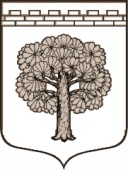 МУНИЦИПАЛЬНОЕ ОБРАЗОВАНИЕ«ДУБРОВСКОЕ ГОРОДСКОЕ ПОСЕЛЕНИЕ»ВСЕВОЛОЖСКОГО МУНИЦИПАЛЬНОГО РАЙОНАЛЕНИНГРАДСКОЙ ОБЛАСТИСОВЕТ ДЕПУТАТОВРЕШЕНИЕ  30.01.2018.                                                                            № 2    г.п. ДубровкаОб организации участия населения в осуществлении местного самоуправления в иных формах на территории административного центра В соответствии с Федеральным законом от 06.10.2003 № 131-ФЗ «Об общих принципах организации местного самоуправления в Российской Федерации», областным законом Ленинградской области от 15.01.2018  № 3-оз «О содействии участию населения в осуществлении местного самоуправления в иных формах на территориях административных центров муниципальных образований Ленинградской области» и Уставом муниципального образования «Дубровское городское поселение» Всеволожского муниципального района Ленинградской области, совет депутатов принялРЕШЕНИЕ:1. Утвердить «Положение об инициативной комиссии на территории городского поселка Дубровка муниципального образования «Дубровское городское поселение» Всеволожского муниципального района Ленинградской области» (приложение 1).2.  Установить, что свою деятельность инициативная комиссия осуществляет на всей территории административного центра - городского поселка Дубровка в соответствии с  Генпланом.3. Утвердить «Порядок выдвижения инициативных предложений и участия населения территории административного центра в их реализации, осуществления контроля реализации инициативных предложений» (приложение 2).4. Администрации муниципального образования «Дубровское городское поселение» Всеволожского муниципального района Ленинградской области в срок до 23.02.2018. обеспечить проведение собрания граждан по избранию инициативной комиссии и председателя инициативной комиссии в соответствии с утвержденным положением об инициативной комиссии, а также собрания граждан по отбору инициативных предложений граждан по решению вопросов местного значения.5. Признать утратившим силу решение совета депутатов от 15.09.2015 № 28 «Об организации деятельности общественных советов на территории поселка Дубровка муниципального образования «Дубровское городское поселение» Всеволожского муниципального района Ленинградской области».6. Опубликовать настоящее решение в газете «Вести Дубровки» и на официальном сайте муниципального образования «Дубровское городское поселение» Всеволожского муниципального района Ленинградской области в информационно-телекоммуникационной сети «Интернет».7. Настоящее решение вступает в силу с момента опубликования.8. Настоящее решение направить в уполномоченный орган - орган исполнительной власти Ленинградской области , уполномоченный Правительством Ленинградской области на осуществление деятельности организации и ведению   регистра муниципальных правовых актов Ленинградской области, для внесения в федеральный регистр муниципальных правовых актов.9. Контроль исполнения данного решения возложить на постоянную комиссию совета депутатов по законности и правопорядку, торговле, бытовому обслуживанию, общественному питанию и предпринимательству.Глава муниципального образования                                                    Т.Г. КуликоваПриложение 1к решению совета депутатовМО «Дубровское городское поселение»от 30.01.2018. №  2ПОЛОЖЕНИЕоб инициативной комиссии на территории на территории городского поселка Дубровка муниципального образования «Дубровское городское поселение» Всеволожского муниципального района Ленинградской области1. Общие положения1.1. Настоящее Положение об инициативной комиссии на территории административного центра  разработано на основании Федерального закона от 06.10.2003 № 131-ФЗ «Об общих принципах организации местного самоуправления в Российской Федерации», Областного закона Ленинградской области от 15.01.2018 года № 3-оз «О содействии участию населения в осуществлении местного самоуправления в иных формах на территориях административных центров муниципальных образований Ленинградской области» и Устава муниципального образования «Дубровское городское поселение» Всеволожского муниципального района Ленинградской области (далее - Устав).1.2. Основные термины и понятия:          территория административного центра – территория населенного пункта, являющегося административным центром муниципального образования, в границах которого население участвует в осуществлении местного самоуправления в иных формах путем выборов инициативной комиссии;          инициативная комиссия - представители населения, избранные на собрании граждан административного центра;          инициативные предложения жителей территории административного центра  (далее – инициативные предложения) – предложение (предложения) населения  территории административного центра, направленные на развитие объектов общественной инфраструктуры муниципального образования, предназначенных для обеспечения жизнедеятельности населения территории административного центра, создаваемые и (или) используемые в рамках решения вопросов местного значения;           средства на поддержку муниципальных образований - субсидии, предоставляемые из областного бюджета Ленинградской области бюджетам муниципальных образований в целях содействия участию населения в осуществлении местного самоуправления в иных формах на территориях административных центров для софинансирования расходных обязательств, возникающих при осуществлении органами местного самоуправления муниципальных образований полномочий по решению вопросов местного значения, основанных на инициативных предложениях жителей территорий административных центров;           утрата доверия – поступление в администрацию муниципального образования предложений о досрочном прекращении полномочий инициативной комиссии, члена инициативной комиссии, подтвержденных подписями не менее 25% населения территории административного центра;  1.3. Инициативная комиссия является коллегиальным органом, представляет интересы населения, имеет право принимать от его имени решения, носящие рекомендательный характер. Инициативная комиссия избирается на собрании граждан территории административного центра.1.4.  В своей деятельности инициативная комиссия руководствуется Федеральными законами, законами Ленинградской области, Уставом, муниципальными правовыми актами, настоящим Положением.1.5.  Инициативная комиссия работает на общественных началах и не является юридическим лицом, осуществляет самостоятельное делопроизводство. Инициативную комиссию возглавляет председатель.1.6. Инициативная комиссия ежегодно отчитывается о своей деятельности на собрании граждан территории административного центра, назначение и проведение которого осуществляется администрацией муниципального образования в порядке, предусмотренном решением совета депутатов муниципального образования2. Порядок избрания инициативной комиссии2.1. Инициативная комиссия избирается (переизбирается)  на собрании граждан территории административного центра, проводимом в соответствии с областным законом от 15.01.2018 года № 3-оз «О содействии участию населения в осуществлении местного самоуправления в иных формах на территориях административных центров муниципальных образований Ленинградской области» и Уставом муниципального образования «Дубровское городское поселение» Всеволожского муниципального района Ленинградской области, на срок полномочий действующего совета депутатов МО «Дубровское городское поселение».2.2. Собрание граждан по избранию (переизбранию) инициативной комиссии назначается постановлением главы администрации муниципального образования «Дубровское городское поселение». Информация о месте и времени проведения собрания граждан может доводиться до сведения населения любыми законными способами в течение 5 дней с даты их назначения.2.3. Подготовку и проведение собраний граждан осуществляет администрация МО «Дубровское городское поселение».2.4. Количество членов инициативной комиссии составляет 3 человека. 2.5.  Кандидатуры членов инициативной комиссии могут быть выдвинуты:- населением территории административного центра;- по предложению органа местного самоуправления муниципального образования;- путем самовыдвижения.Голосование проводится открыто по каждой кандидатуре отдельно.2.6. Собрание граждан проводится с участием главы администрации МО «Дубровское городское поселение» или его представителя, и депутата совета депутатов МО «Дубровское городское поселение».2.7. Для ведения собрания граждан из числа присутствующих избирается председатель и секретарь.2.8. Решение принимается простым большинством голосов от присутствующих на собрании граждан.2.9. Решения собрания граждан оформляются протоколом, который подписывается председателем и секретарем собрания (приложение 1).3. Досрочное прекращение полномочий инициативной комиссии, члена инициативной комиссии3.1. Деятельность инициативной комиссии прекращается досрочно в следующих случаях: - принятия решения о роспуске (самороспуске) в порядке, определенном решением совета депутатов муниципального образования.-   несоответствия требованиям части 4 статьи 3 областного закона от 15.01.2018 года № 3-оз;3.2. Деятельность члена инициативной комиссии, председателя досрочно прекращается в порядке, предусмотренном решением совета депутатов муниципального образования, по следующим основаниям:1) прекращение деятельности инициативной комиссии;2) сложение полномочий на основании личного заявления;3) в связи с ненадлежащим исполнением своих обязанностей;4) утрата доверия;5) переезд на постоянное место жительства за пределы территории административного центра, на которой осуществляется их деятельность;6) вступление в законную силу обвинительного приговора суда;7) признания судом недееспособным или ограниченно дееспособным;8) признания судом безвестно отсутствующим или объявления умершим;9) смерти;10) призыва на военную службу или направления на заменяющую ее альтернативную гражданскую службу.3.3. Деятельность членов инициативной комиссии прекращается досрочно при непосещении двух заседаний инициативной комиссии без уважительных причин.Уважительными причинами являются:1) болезнь или травма;2) болезнь несовершеннолетнего ребенка или другого члена семьи;3) участие в государственных процессах.3.4.  Досрочное переизбрание инициативной комиссии, членов и председателя инициативной комиссии осуществляется в порядке, предусмотренном для их избрания.4. Направления деятельности инициативной комиссии4.1. Деятельность инициативной комиссии и полномочия направлены на выборы приоритетных проектов на основе инициативных предложений населения административного центра, на взаимодействие с органами местного самоуправления муниципального образования по подготовке проектов, осуществления контроля их реализации.4.2. Основными задачами деятельности инициативной комиссии, председателя инициативной комиссии являются:1) содействие администрации в подготовке и проведении собраний граждан территории административного центра для выдвижения и отбора инициативных предложений, информировании граждан о проведении собраний, а также определения вида вклада граждан в реализацию инициативных предложений;2) содействие в оформлении финансового, трудового, материально-технического участия граждан и юридических лиц в реализации инициативных предложений;         3) содействие в осуществлении фото- и (или) видеофиксации проведения собраний граждан территории административного центра и заседаний инициативных комиссий или заседаний инициативных комиссий с участием населения территории административного центра, осуществленной с соблюдений положений статьи 152.1. Гражданского кодекса Российской Федерации;4) обеспечение подготовки документов для направления инициативных предложений в администрацию для отбора в целях включения инициативных предложений в муниципальную программу (подпрограмму);5) информирование граждан о ходе реализации инициативных предложений, включенных в муниципальную программу, на всех стадиях;6) участие в мониторинге качества выполняемых работ по реализации инициативных предложений, включенных в муниципальную программу (подпрограмму);7) участие в приемке работ и обеспечение сохранности результатов реализации инициативных предложений;8) информирование администрации о проблемных вопросах реализации инициативных предложений (нарушение сроков при выполнении работ, некачественное исполнение и др.).5. Полномочия инициативной комиссии, председателя5.1. При осуществлении своей деятельности председатель инициативной комиссии, инициативная комиссия обладают следующими полномочиями в сфере взаимодействия с органами местного самоуправления, государственными органами, предприятиями и организациями:1) представляют интересы граждан, проживающих на территории осуществления деятельности инициативной комиссии (далее – на подведомственной территории);2) доводят до сведения граждан информацию об изменениях в законодательстве, муниципальных правовых актах;3) участвуют в заседаниях совета депутатов при обсуждении вопросов, затрагивающих интересы граждан, проживающих на подведомственной территории в порядке, установленном решением совета депутатов;4) содействуют реализации муниципальных правовых актов, направленных на улучшение условий жизни граждан;5) обеспечивают исполнение решений, принятых на собраниях граждан, в пределах своих полномочий;6) обращаются с письменными и устными запросами, заявлениями и документами в органы местного самоуправления, к руководителям предприятий, организаций, учреждений, от которых зависит решение того или иного вопроса, затрагивающего интересы граждан, проживающих на подведомственной территории;7) взаимодействуют с депутатами совета депутатов МО «Дубровское городское поселение», депутатом Законодательного собрания соответствующего избирательного округа, администрацией;8) выполняют отдельные поручения органов местного самоуправления МО «Дубровское городское поселение».6. Порядок деятельности инициативной комиссии6.1.  Из состава инициативной комиссии открытым голосованием избирается председатель инициативной комиссии. Председателем инициативной комиссии может быть любой член инициативной комиссии, за которого проголосовало не менее половины членов инициативной комиссии. Решение инициативной комиссии об избрании председателя оформляется протоколом заседания инициативной комиссии. Председатель инициативной комиссии имеет удостоверение, которое подписывается главой муниципального образования.6.2. Заседания инициативной комиссии могут созываться по инициативе председателя инициативной комиссии, совета депутатов МО «Дубровское городское поселение» и администрации МО «Дубровское городское поселение».Организация и проведение заседания обеспечивается председателем инициативной комиссии.Заседание правомочно при участии в нем не менее половины членов инициативной комиссии.При проведении заседания члены инициативной комиссии имеют право:1) вносить предложения и замечания по повестке дня, порядку рассмотрения и существу обсуждаемых вопросов;2) выступать и голосовать по принимаемым решениям.Заседание проводится гласно. В работе заседания принимают участие представители органов местного самоуправления, а также иные лица, приглашенные для рассмотрения обсуждаемых на заседании вопросов, в том числе, авторы инициативных предложений.Решения инициативной комиссии  принимаются открытым голосованием членов инициативной комиссии, присутствующих на заседании.Решение инициативной комиссии считаются принятыми, если за него проголосовало более половины членов инициативной комиссии, присутствующих на заседании.Решение инициативной комиссии оформляется в виде протокола заседания.Решения инициативной комиссии в недельный срок доводятся до сведения граждан  и администрации.Решение подписывается председателем инициативной комиссии.6.3. Председатель в соответствии с решением совета депутатов муниципального образования исполняет свои полномочия на общественных началах. При исполнении председателем полномочий на общественных началах администрацией может производиться возмещение затрат, связанных с исполнением председателем полномочий, в порядке и размере, установленном решением совета депутатов муниципального образования.7. Взаимодействие инициативной комиссиис органами местного самоуправления7.1. К основным полномочиям органов местного самоуправления относительно инициативной комиссии относятся:1) предоставление права участвовать председателю инициативной комиссии или иным уполномоченным представителям инициативной комиссии в заседаниях совета депутатов, администрации при обсуждении вопросов, затрагивающих интересы жителей территории административного центра;2) оказание помощи инициативной комиссии в проведении собраний, заседаний, предоставление помещения для осуществления их деятельности;3) установление сферы совместной компетенции, а также перечня вопросов, решения по которым не могут быть приняты без согласия собрания граждан;4) оказание организационной, правовой, методической, информационной помощи инициативной комиссии;5) содействие выполнению решений собрания граждан, инициативной комиссии, принятых в пределах их компетенции;6)  учет мнения населения, обозначенного собранием или опросом граждан.7.2. Определить, что взаимодействие с инициативной комиссией от имени органов местного самоуправления осуществляет администрация.8. Заключительные положения8.1. Инициативная комиссия осуществляет свою деятельность во взаимодействии с органами местного самоуправления муниципального образования «Дубровского городского поселения» в соответствии с федеральным и областным законодательством, а также соглашениями, договорами, заключенными между инициативной комиссией  и органами местного самоуправления.8.2. Изменения и дополнения, вносимые в настоящее Положение, утверждаются решением совета депутатов МО «Дубровское городское поселение». 8.3. Контроль соответствия деятельности инициативной комиссии действующему законодательству, муниципальным правовым актам, осуществляет администрация МО «Дубровское городское поселение». Приложение 1к Положению об инициативной комиссии на территориигородского поселка Дубровка муниципального образования «Дубровское городское поселение» Всеволожского муниципального района Ленинградской области об избрании членов инициативной комиссии, председателя инициативной комиссииПРОТОКОЛ собрания граждан об избрании инициативной комиссии Дата проведения собрания: «___»___________20___г.Адрес проведения собрания:_______________________________________Время начала собрания: _____ час. _____ мин.Время окончания собрания: _____ час. _____ мин.Количество присутствующих: _____Повестка собрания:_____________________________________________________Ход собрания:_________________________________________________________(описывается ход проведения собрания с указанием вопросов рассмотрения;выступающих лиц и сути их выступления по каждому вопросу; принятых решений по каждому вопросу; количества проголосовавших за, против, воздержавшихся)Итоги голосования и принятые решения:Председатель собрания                             подпись                                                     Ф.И.О.Секретарь собрания                                       подпись                                                     Ф.И.О.Приложение 2к решению совета депутатовМО «Дубровское городское поселение»»от 30.01.2018. № 2Порядок выдвижения инициативных предложений и участия населения территории административного центра в их реализации, осуществления контроля реализации инициативных предложений1. Отбор инициативных предложений для направления инициативных предложений в администрацию в целях включения инициативных предложений в муниципальную программу (подпрограмму), выбор представителей инициативной комиссии для участия в реализации инициативных предложений, включенных в муниципальную программу (подпрограмму), в том числе, для осуществления контроля реализации инициативных предложений осуществляются на собраниях жителей.2. Собрание жителей может выбрать как одно, так и несколько инициативных предложений, одного или несколько представителей инициативной комиссии. По итогам проведения собрания оформляется протокол согласно приложению 1 к настоящему Порядку.3. Инициативная комиссия собирает подписи в поддержку инициативных предложений по форме согласно приложению 2 к настоящему Порядку.4. Инициативные предложений, выбранные по итогам собрания жителей, направляются на рассмотрение в администрацию в целях участия в отборе для включения инициативных предложений в муниципальную программу (подпрограмму) в порядке, установленном постановлением администрации. 5.Администрация вправе осуществлять консультационное сопровождение, оказывать помощь инициативной комиссии в подготовке инициативных предложений (проектов) и сопроводительной документации.6. Контроль выполнения работ и реализацией инициативных предложений (проектов) осуществляется администрацией, в чьей компетенции находится решение вопроса местного значения, предусмотренного инициативным предложением (проектом), инициативной комиссией, гражданами – авторами инициативных предложений.                                                                  ПРОТОКОЛ собрания (конференции) граждан территории административного центра, заседания инициативной комиссии (заседания инициативных комиссий с участием населения территории  административного центра), содержащие инициативные предложения и информацию о видах участия граждан в реализации инициативных предложенийДата проведения собрания_____________________________________________________________Адрес проведения собрания:_______________________________________Время начала собрания:_____час. _____мин.Время окончания собрания:_____час. _____мин.Повестка собрания:_____________________________________________________Ход собрания:_________________________________________________________(описывается ход проведения собрания с указанием вопросов рассмотрения;выступающих лиц и сути их выступления по каждому вопросу; принятых решений по каждому вопросу; количества проголосовавших за, против, воздержавшихся)Итоги собрания и принятые решения:Председатель собрания:____________________ (ФИО)                                                    (подпись)Секретарь собрания:_______________________ (ФИО)РЕЕСТР подписей в поддержку инициативного предложения«_____________________________________________»(наименование инициативного предложения с адресом реализации)Приложение 1к Порядку выдвижения инициативных предложений и участия населения территории административного центра в их реализации, осуществления контроля реализации инициативных предложений№ п/пНаименованиеИтоги собрания и принятые решения1Количество граждан, присутствующих на собрании (чел) (подписные листы прилагаются) 2Наименования инициативных предложений, которые обсуждались на собрании граждан3Наименования инициативных продолжений, выбранных для участия в отборе на уровне администрации4Предполагаемая общая стоимость реализацииинициативного предложения (проекта) (руб.):1…2…5Предполагаемая сумма вклада населения на реализацию выбранных инициативных предложений (руб.):1…2…6Предполагаемая сумма вклада юридических лиц, индивидуальных предпринимателей (руб.):1…2…7Не денежный вклад населения в реализациюИнициативного предложения (трудовое участие, материалы, техника и др.):…8Председатель инициативной комиссии (ФИО, тел, эл.адрес)9Состав инициативной комиссии (чел)10.Приглашенные лица (специалисты)Приложение 2к порядку выдвижения инициативных предложений и участия населения территории административного центра в их реализации, осуществления контроля реализации инициативных предложений№ п/пФамилия имя отчествоАдрес местожительства, адрес электронной почты, номер тел.Подпись123